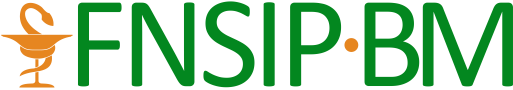 Annonces de postesPharmacie HospitalièreJuillet 2018N°Contact1Intitulé de l'annoncePoste d'assistant radiopharmaciePoste d'assistant radiopharmaciede BECOvirginie.de-beco@aphp.fr 0148955994Cf PJ PH N°11Missions du posteposte d’Assistant Spécialiste Partagé (contrat de 2 ans) pour l’activité de radiopharmacieposte d’Assistant Spécialiste Partagé (contrat de 2 ans) pour l’activité de radiopharmaciede BECOvirginie.de-beco@aphp.fr 0148955994Cf PJ PH N°11LieuBOBIGNY / MONTFERMEILBOBIGNY / MONTFERMEILde BECOvirginie.de-beco@aphp.fr 0148955994Cf PJ PH N°11Date du contrat02/11/1802/11/18de BECOvirginie.de-beco@aphp.fr 0148955994Cf PJ PH N°11Durée du contrat2 ans2 ansde BECOvirginie.de-beco@aphp.fr 0148955994Cf PJ PH N°12Intitulé de l'annonceRECHERCHE PHARMACIEN (NE)RECHERCHE PHARMACIEN (NE)pharmacie.goussonville@orpea.net2Missions du posteLa clinique médicale de Goussonville 15 rue des coutures 78930 GOUSSONVILLE spécialisée en SSR recherche pour la période du 23/07/18 au 10/08/18 un pharmacien gérant habilité à exercer en PUI selon le décret n°2015-9 du 07 janvier 2015. Le poste est à pourvoir les lundi mardi jeudi et vendredi de 10h à 18h et mercredi matin 9h30 13 h. Merci de bien vouloir envoyer votre candidature ( CV/autorisation d'exercer en pui) directement par mail : pharmacie.goussonville@orpea.netLa clinique médicale de Goussonville 15 rue des coutures 78930 GOUSSONVILLE spécialisée en SSR recherche pour la période du 23/07/18 au 10/08/18 un pharmacien gérant habilité à exercer en PUI selon le décret n°2015-9 du 07 janvier 2015. Le poste est à pourvoir les lundi mardi jeudi et vendredi de 10h à 18h et mercredi matin 9h30 13 h. Merci de bien vouloir envoyer votre candidature ( CV/autorisation d'exercer en pui) directement par mail : pharmacie.goussonville@orpea.netpharmacie.goussonville@orpea.net2LieuGOUSSONVILLEGOUSSONVILLEpharmacie.goussonville@orpea.net2Date du contrat23/07/201823/07/2018pharmacie.goussonville@orpea.net2Durée du contrat3 semaines3 semainespharmacie.goussonville@orpea.net3Intitulé de l'annonceRECHERCHE PHARMACIEN (NE) CDIRECHERCHE PHARMACIEN (NE) CDIpharmacie.vence@orpea.net3Missions du posteLa clinique de l'OLIVERAIE des CAYRONS située à VENCE (06) 117 lits spécialisée en SSR dont une unité cognitivo-comportementale recherche un pharmacien gérant CDI habilité à exercer en PUI selon le décret n°2015-9 du 7 janvier 2015 Le poste est à temps plein (9h30-17h) Vous aurez à charge　 : • d'assurer la bonne marche quotidienne du service pharmacie et la gestion des stocks • de veiller à l’application des Bonnes Pratiques de la Pharmacie hospitalière, au respect des procédures relatives au circuit des médicaments • de réaliser l’analyse et la validation pharmaceutique des traitements • de conseiller et émettre des recommandations auprès du corps médical et du personnel de soins en matière de prescription et de bon usage des médicaments et des produits de santé • d'assurer la matériovigilance et pharmacovigilance des produits pharmaceutiques Le poste est à pourvoir au mois de Septembre 2018. Merci de bien vouloir envoyer votre candidature (CV/autorisation de l'ordre d'exercer en PUI) directement à Mme TURCAN Lucie par mail pharmacie.vence@orpea.netLa clinique de l'OLIVERAIE des CAYRONS située à VENCE (06) 117 lits spécialisée en SSR dont une unité cognitivo-comportementale recherche un pharmacien gérant CDI habilité à exercer en PUI selon le décret n°2015-9 du 7 janvier 2015 Le poste est à temps plein (9h30-17h) Vous aurez à charge　 : • d'assurer la bonne marche quotidienne du service pharmacie et la gestion des stocks • de veiller à l’application des Bonnes Pratiques de la Pharmacie hospitalière, au respect des procédures relatives au circuit des médicaments • de réaliser l’analyse et la validation pharmaceutique des traitements • de conseiller et émettre des recommandations auprès du corps médical et du personnel de soins en matière de prescription et de bon usage des médicaments et des produits de santé • d'assurer la matériovigilance et pharmacovigilance des produits pharmaceutiques Le poste est à pourvoir au mois de Septembre 2018. Merci de bien vouloir envoyer votre candidature (CV/autorisation de l'ordre d'exercer en PUI) directement à Mme TURCAN Lucie par mail pharmacie.vence@orpea.netpharmacie.vence@orpea.net3LieuVenceVencepharmacie.vence@orpea.net3Date du contrat03/09/1803/09/18pharmacie.vence@orpea.net3Durée du contratCDICDIpharmacie.vence@orpea.net4Intitulé de l'annonceRemplacement pharmacien PUI étéRemplacement pharmacien PUI étéSophie SEGALA pharmacien gérant 04.74.45.64.20s.segala@ramsaygds.frCf PJ PH N°24Missions du posteRemplacer le pharmacien gérant lors de ses absences et compléter l'équipe en sa présence. Activités pharmaceutiques de PUI, établissement MCO de 160 lits environs (réa, urgences, chimio, chirurgie).Remplacer le pharmacien gérant lors de ses absences et compléter l'équipe en sa présence. Activités pharmaceutiques de PUI, établissement MCO de 160 lits environs (réa, urgences, chimio, chirurgie).Sophie SEGALA pharmacien gérant 04.74.45.64.20s.segala@ramsaygds.frCf PJ PH N°24LieuBourg en bresseBourg en bresseSophie SEGALA pharmacien gérant 04.74.45.64.20s.segala@ramsaygds.frCf PJ PH N°24Date du contrat30/07/1830/07/18Sophie SEGALA pharmacien gérant 04.74.45.64.20s.segala@ramsaygds.frCf PJ PH N°24Durée du contrat2 mois temps plein2 mois temps pleinSophie SEGALA pharmacien gérant 04.74.45.64.20s.segala@ramsaygds.frCf PJ PH N°25Intitulé de l'annoncePharmacien remplacant – chef projet chimiotherapie Postuler ici : https://carriere.ramsaygds.fr/postuler/6a9a070f-716e-21e0-0d2c-5b32aff6962b/99Cf PJ N 3Postuler ici : https://carriere.ramsaygds.fr/postuler/6a9a070f-716e-21e0-0d2c-5b32aff6962b/99Cf PJ N 3Postuler ici : https://carriere.ramsaygds.fr/postuler/6a9a070f-716e-21e0-0d2c-5b32aff6962b/99Cf PJ N 35Missions du posteVos principales missions consistent plus précisément à : - Etre l’interlocuteur des établissements pour toute question relative à la chimiothérapie ; - Assurer la veille technique et réglementaire dans les domaines de chimiothérapie et la communiquer aux établissements ; - Etablir et diffuser des recommandations Groupe relatives à votre domaine d’expertise ; - Réaliser le suivi mensuel des chimiothérapies orales et des médicaments ATU/post-ATU pour les établissements ; - Maintenir à jour les logiciels CHIMIO des établissements (paramétrage, produits, DCI, indications...) - Définir, en concertation avec les Directions fonctionnelles notamment la Direction Cancérologie, la direction des systèmes d’information ou la direction ’Immobilière le calendrier et l’organisation appropriée pour chaque projet - Définir dans le cadre des projets les actions relevant du métier et en assurer la réalisation ou le suivi avec les interlocuteurs métiers établissement - Contribuer, par votre expertise, au choix et au référencement des produits, du matériel (équipement) et autres consommables liés à l’activité de chimiothérapie ; - Participer à la promotion des nouveaux biosimilaires en cancérologie dans les établissements - En tant que membre de la Direction Pharmacie, participer aux initiatives de la Direction Pharmacie (Séminaire Pharmaciens, support sur d’autres activités ...). Postuler ici : https://carriere.ramsaygds.fr/postuler/6a9a070f-716e-21e0-0d2c-5b32aff6962b/99Cf PJ N 3Postuler ici : https://carriere.ramsaygds.fr/postuler/6a9a070f-716e-21e0-0d2c-5b32aff6962b/99Cf PJ N 3Postuler ici : https://carriere.ramsaygds.fr/postuler/6a9a070f-716e-21e0-0d2c-5b32aff6962b/99Cf PJ N 35LieuRamsay Générale de Santé Postuler ici : https://carriere.ramsaygds.fr/postuler/6a9a070f-716e-21e0-0d2c-5b32aff6962b/99Cf PJ N 3Postuler ici : https://carriere.ramsaygds.fr/postuler/6a9a070f-716e-21e0-0d2c-5b32aff6962b/99Cf PJ N 3Postuler ici : https://carriere.ramsaygds.fr/postuler/6a9a070f-716e-21e0-0d2c-5b32aff6962b/99Cf PJ N 35Date du contrat1er octobre 2018 Postuler ici : https://carriere.ramsaygds.fr/postuler/6a9a070f-716e-21e0-0d2c-5b32aff6962b/99Cf PJ N 3Postuler ici : https://carriere.ramsaygds.fr/postuler/6a9a070f-716e-21e0-0d2c-5b32aff6962b/99Cf PJ N 3Postuler ici : https://carriere.ramsaygds.fr/postuler/6a9a070f-716e-21e0-0d2c-5b32aff6962b/99Cf PJ N 35Durée du contrat5 moisPostuler ici : https://carriere.ramsaygds.fr/postuler/6a9a070f-716e-21e0-0d2c-5b32aff6962b/99Cf PJ N 3Postuler ici : https://carriere.ramsaygds.fr/postuler/6a9a070f-716e-21e0-0d2c-5b32aff6962b/99Cf PJ N 3Postuler ici : https://carriere.ramsaygds.fr/postuler/6a9a070f-716e-21e0-0d2c-5b32aff6962b/99Cf PJ N 36Intitulé de l'annoncepharmacien remplaçantAudrey Bigot
Pharmacien assistant spécialiste
Centre Hospitalier Auban-Moët – Epernay
audrey.bigot@ch-epernay.fr
Tel : 03.26.58.71.53Cf PJ N 4Audrey Bigot
Pharmacien assistant spécialiste
Centre Hospitalier Auban-Moët – Epernay
audrey.bigot@ch-epernay.fr
Tel : 03.26.58.71.53Cf PJ N 4Audrey Bigot
Pharmacien assistant spécialiste
Centre Hospitalier Auban-Moët – Epernay
audrey.bigot@ch-epernay.fr
Tel : 03.26.58.71.53Cf PJ N 46Missions du posteVous assurez les missions propres à votre rôle de pharmacien(ne) :o    Gérer les achats, le suivi de commande, l’approvisionnement, la détention et la gestion des produits de santé ainsi que les factures. - Suivi des dossiers pharmaceutiques (lots, péremption, conditions de stockage et de conservation des stocks, etc…)o    Dispenser les produits de santé aux résidents, analyser des prescriptions avec intervention pharmaceutique si besoin, validation des prescriptions, préparation éventuelle des doses à administrer, délivrance, conseils de bon usage. Gestion des stupéfiants, dispensation nominative.o    Outre les missions susvisées, le pharmacien assurera une surveillance sur la détention des médicaments toxiques dans les différents services et procédera régulièrement à l’inspection de tous les dépôts de médicaments détenus dans les services ainsi qu’à la visite des armoires d’urgence de chaque salle.o    En cas d’absence du préparateur en pharmacie, non remplacé, le pharmacien assure le relais des tâches lui incombant concernant notamment la préparation et la distribution des médicaments.Audrey Bigot
Pharmacien assistant spécialiste
Centre Hospitalier Auban-Moët – Epernay
audrey.bigot@ch-epernay.fr
Tel : 03.26.58.71.53Cf PJ N 4Audrey Bigot
Pharmacien assistant spécialiste
Centre Hospitalier Auban-Moët – Epernay
audrey.bigot@ch-epernay.fr
Tel : 03.26.58.71.53Cf PJ N 4Audrey Bigot
Pharmacien assistant spécialiste
Centre Hospitalier Auban-Moët – Epernay
audrey.bigot@ch-epernay.fr
Tel : 03.26.58.71.53Cf PJ N 46LieuPHARMACIE A USAGE INTERIEUR AY-CHAMPAGNEAudrey Bigot
Pharmacien assistant spécialiste
Centre Hospitalier Auban-Moët – Epernay
audrey.bigot@ch-epernay.fr
Tel : 03.26.58.71.53Cf PJ N 4Audrey Bigot
Pharmacien assistant spécialiste
Centre Hospitalier Auban-Moët – Epernay
audrey.bigot@ch-epernay.fr
Tel : 03.26.58.71.53Cf PJ N 4Audrey Bigot
Pharmacien assistant spécialiste
Centre Hospitalier Auban-Moët – Epernay
audrey.bigot@ch-epernay.fr
Tel : 03.26.58.71.53Cf PJ N 46Date du contrat23 juillet 2018 Audrey Bigot
Pharmacien assistant spécialiste
Centre Hospitalier Auban-Moët – Epernay
audrey.bigot@ch-epernay.fr
Tel : 03.26.58.71.53Cf PJ N 4Audrey Bigot
Pharmacien assistant spécialiste
Centre Hospitalier Auban-Moët – Epernay
audrey.bigot@ch-epernay.fr
Tel : 03.26.58.71.53Cf PJ N 4Audrey Bigot
Pharmacien assistant spécialiste
Centre Hospitalier Auban-Moët – Epernay
audrey.bigot@ch-epernay.fr
Tel : 03.26.58.71.53Cf PJ N 46Durée du contratpériode du 23 juillet 2018 au 7 septembre 2018 Audrey Bigot
Pharmacien assistant spécialiste
Centre Hospitalier Auban-Moët – Epernay
audrey.bigot@ch-epernay.fr
Tel : 03.26.58.71.53Cf PJ N 4Audrey Bigot
Pharmacien assistant spécialiste
Centre Hospitalier Auban-Moët – Epernay
audrey.bigot@ch-epernay.fr
Tel : 03.26.58.71.53Cf PJ N 4Audrey Bigot
Pharmacien assistant spécialiste
Centre Hospitalier Auban-Moët – Epernay
audrey.bigot@ch-epernay.fr
Tel : 03.26.58.71.53Cf PJ N 47Intitulé de l'annoncePharmacien assistant spécialiste temps pleinDr CESARI Clémentine
Pharmacien Praticien Hospitalier
Présidente CLIN
0590522709
CH L. C. Fleming
97150 Saint-MartinCf PJ N 5Dr CESARI Clémentine
Pharmacien Praticien Hospitalier
Présidente CLIN
0590522709
CH L. C. Fleming
97150 Saint-MartinCf PJ N 5Dr CESARI Clémentine
Pharmacien Praticien Hospitalier
Présidente CLIN
0590522709
CH L. C. Fleming
97150 Saint-MartinCf PJ N 57Missions du posteActivité polyvalente en relation avec l’ensemble des activités de la PUI (notamment analyse pharmaceutique des prescriptions, assurance qualité, conciliation médicamenteuse, encadrement du personnel, organisation et encadrement des activités dans ses différents secteurs, préparations magistrales, reconstitution des cytotoxiques, rétrocession, stérilisation,...) Possibilité d’adapter selon le profil du candidat. Participation aux astreintes.Dr CESARI Clémentine
Pharmacien Praticien Hospitalier
Présidente CLIN
0590522709
CH L. C. Fleming
97150 Saint-MartinCf PJ N 5Dr CESARI Clémentine
Pharmacien Praticien Hospitalier
Présidente CLIN
0590522709
CH L. C. Fleming
97150 Saint-MartinCf PJ N 5Dr CESARI Clémentine
Pharmacien Praticien Hospitalier
Présidente CLIN
0590522709
CH L. C. Fleming
97150 Saint-MartinCf PJ N 57LieuCentre hospitalier de Saint Martin aux Antilles Dr CESARI Clémentine
Pharmacien Praticien Hospitalier
Présidente CLIN
0590522709
CH L. C. Fleming
97150 Saint-MartinCf PJ N 5Dr CESARI Clémentine
Pharmacien Praticien Hospitalier
Présidente CLIN
0590522709
CH L. C. Fleming
97150 Saint-MartinCf PJ N 5Dr CESARI Clémentine
Pharmacien Praticien Hospitalier
Présidente CLIN
0590522709
CH L. C. Fleming
97150 Saint-MartinCf PJ N 57Date du contrat1 octobre 2018 Dr CESARI Clémentine
Pharmacien Praticien Hospitalier
Présidente CLIN
0590522709
CH L. C. Fleming
97150 Saint-MartinCf PJ N 5Dr CESARI Clémentine
Pharmacien Praticien Hospitalier
Présidente CLIN
0590522709
CH L. C. Fleming
97150 Saint-MartinCf PJ N 5Dr CESARI Clémentine
Pharmacien Praticien Hospitalier
Présidente CLIN
0590522709
CH L. C. Fleming
97150 Saint-MartinCf PJ N 57Durée du contratDr CESARI Clémentine
Pharmacien Praticien Hospitalier
Présidente CLIN
0590522709
CH L. C. Fleming
97150 Saint-MartinCf PJ N 5Dr CESARI Clémentine
Pharmacien Praticien Hospitalier
Présidente CLIN
0590522709
CH L. C. Fleming
97150 Saint-MartinCf PJ N 5Dr CESARI Clémentine
Pharmacien Praticien Hospitalier
Présidente CLIN
0590522709
CH L. C. Fleming
97150 Saint-MartinCf PJ N 5Pour déposer vos annonces, merci de remplir le formulaire disponible sur le site http://www.fnsipbm.fr/content/offres-demploi/!\Pour obtenir une autorisation de l’ordre, veuillez adresser un mail à webh@ordre.pharmacien.fr avec vos éléments de justification d’exercice en PUI.Pour déposer vos annonces, merci de remplir le formulaire disponible sur le site http://www.fnsipbm.fr/content/offres-demploi/!\Pour obtenir une autorisation de l’ordre, veuillez adresser un mail à webh@ordre.pharmacien.fr avec vos éléments de justification d’exercice en PUI.Pour déposer vos annonces, merci de remplir le formulaire disponible sur le site http://www.fnsipbm.fr/content/offres-demploi/!\Pour obtenir une autorisation de l’ordre, veuillez adresser un mail à webh@ordre.pharmacien.fr avec vos éléments de justification d’exercice en PUI.Pour déposer vos annonces, merci de remplir le formulaire disponible sur le site http://www.fnsipbm.fr/content/offres-demploi/!\Pour obtenir une autorisation de l’ordre, veuillez adresser un mail à webh@ordre.pharmacien.fr avec vos éléments de justification d’exercice en PUI.Pour déposer vos annonces, merci de remplir le formulaire disponible sur le site http://www.fnsipbm.fr/content/offres-demploi/!\Pour obtenir une autorisation de l’ordre, veuillez adresser un mail à webh@ordre.pharmacien.fr avec vos éléments de justification d’exercice en PUI.Pour déposer vos annonces, merci de remplir le formulaire disponible sur le site http://www.fnsipbm.fr/content/offres-demploi/!\Pour obtenir une autorisation de l’ordre, veuillez adresser un mail à webh@ordre.pharmacien.fr avec vos éléments de justification d’exercice en PUI.